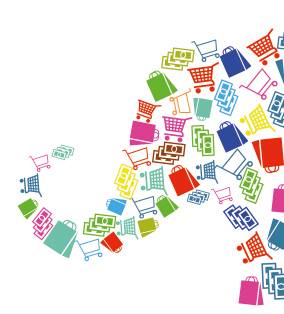 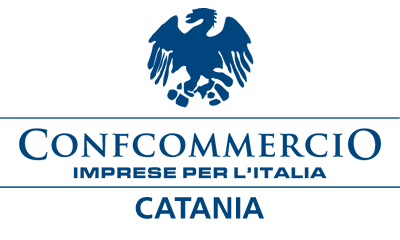 La S.V. è invitata a partecipare alla Giornata di Studi 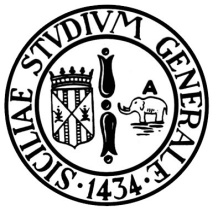 “Le  nuove geografie del consumo tra crisi e resilienza. Quali opportunità per Catania?”12 Maggio 2017   ore 10.00Aula MagnaDipartimento Economia e ImpresaUniversità degli Studi di Catania, Corso Italia, 55p. il Comitato OrganizzatoreProf. Caterina Cirelli - Dott. Pietro Ambra